Załącznik nr 5Podglądowa wizualizacja wybranych rodzajów materiałów informacyjnych – dot. zapytanie ofertowego nr AWM/ERAS/01/2023/TMPOWERBANK Z KABLEM USB TYP C – 100 szt.Pojemność: 1000 mAhWymiary: 70x140x15 mmKolor: różne kolory, do ustaleniaNadruk: Nadruk na produkcie z dwóch stron. Projekt poglądowy nadruku zostanie przekazany po wybraniu oferty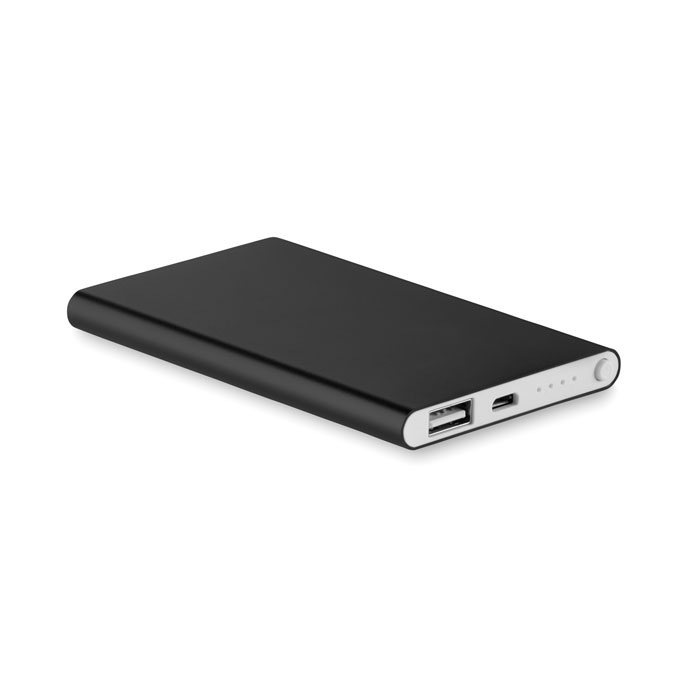 DŁUGOPIS ZE SŁOMY PSZENNEJ – 300 sztukWymiary: 141 x 10 mm Kolor: różne kolory, do ustaleniaNadruk: Nadruk na produkcie z dwóch stron. Projekt poglądowy nadruku zostanie przekazany po wybraniu oferty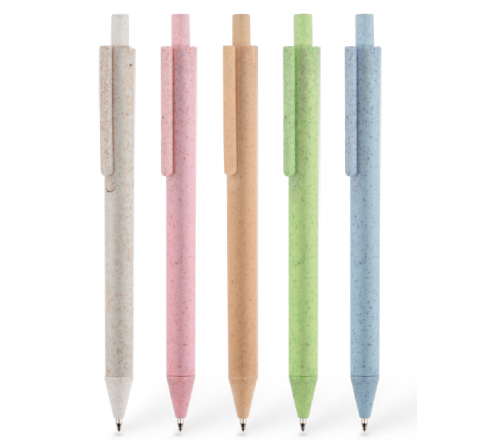 TORBA PŁÓCIENNA Z FUNKCJĄ PLECAKA – 200 sztukTorba bawełniana 140 g/m2, 38 x 42 cmKolor: różne kolory, do ustaleniaRodzaj znakowania: sitodrukZnakowanie dwustronne 202 x 201 / 280 x 246 mmNadruk: Nadruk na produkcie z dwóch stron. projekt poglądowy nadruku zostanie przekazany po wybraniu oferty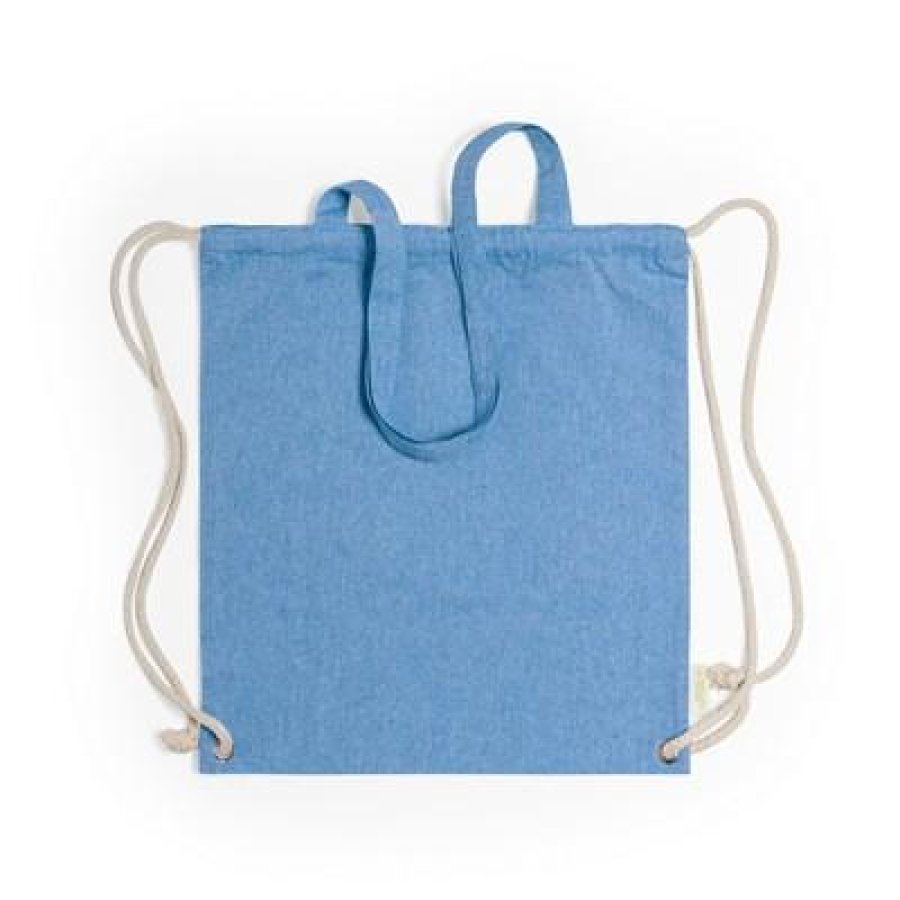 Butelka termiczna – 100 sztukMateriał wykonania: stal nierdzewna, bambusWymiary: 270 x 70 mmKolor: biały z elementami bambusaNadruk: Nadruk na produkcie z dwóch stron. Projekt poglądowy nadruku zostanie przekazany po wybraniu oferty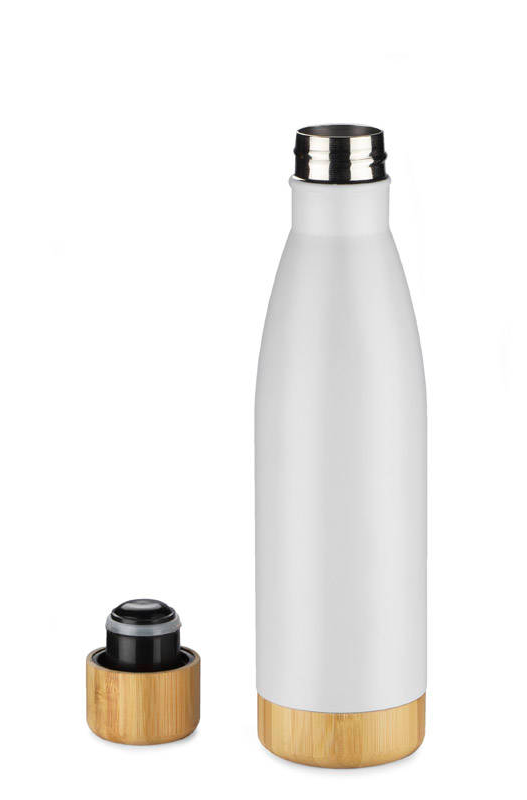 NOTATNIK A5 Z KARTECZKAMI I KARTECZKAMI MEMO A5 Z DŁUGOPISEM – 100 sztMin. 50 kartek w linięTwarda okładka, karton z recyklinguDługopis z papieru z recyklinguNadruk: Nadruk na okładce z dwóch stron. Projekt poglądowy nadruku zostanie przekazany po wybraniu oferty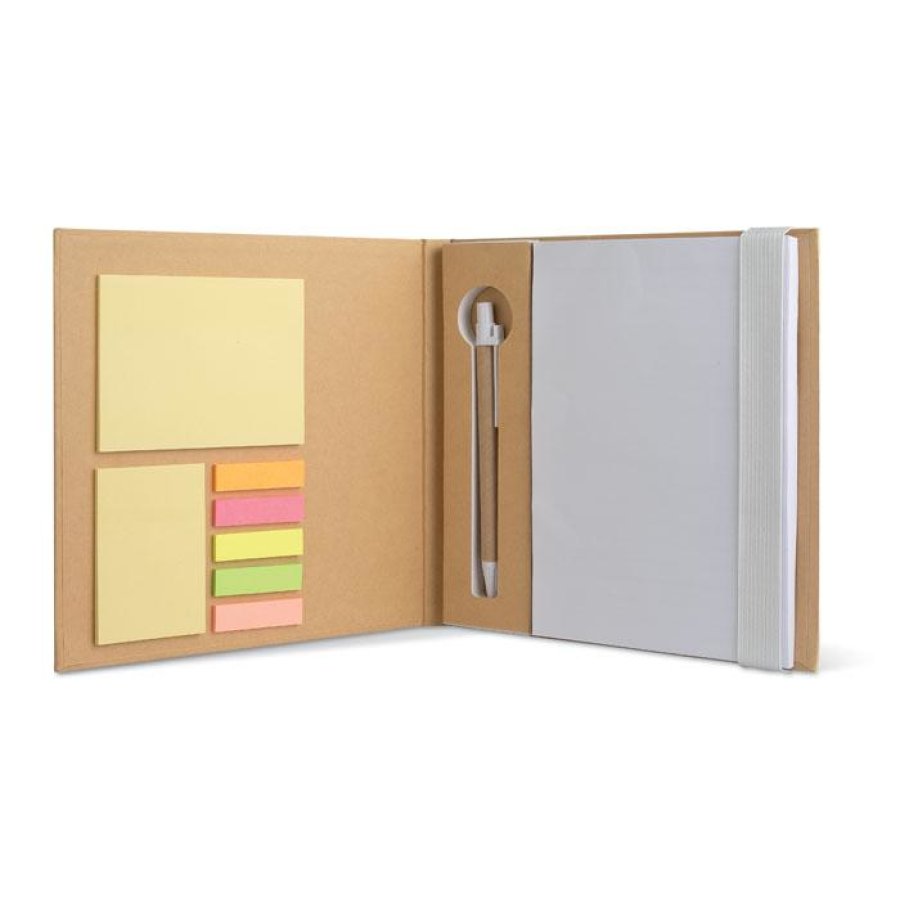 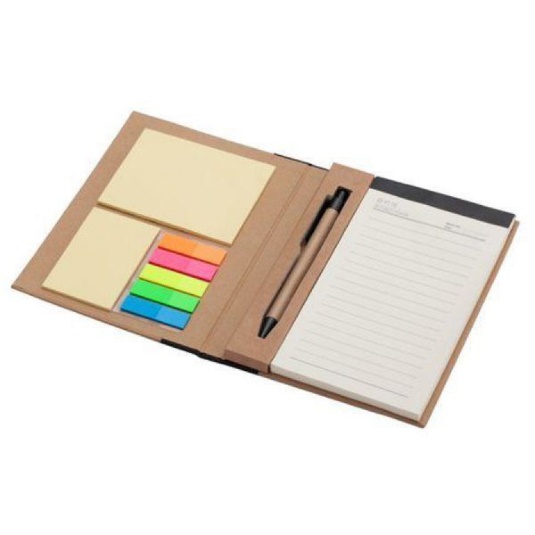 OBDLASK – 100 szt.Kolor: różne kolory, do ustaleniaWymiary: 300x30x2 mmNadruk: Nadruk na produkcie. Projekt poglądowy nadruku zostanie przekazany po wybraniu oferty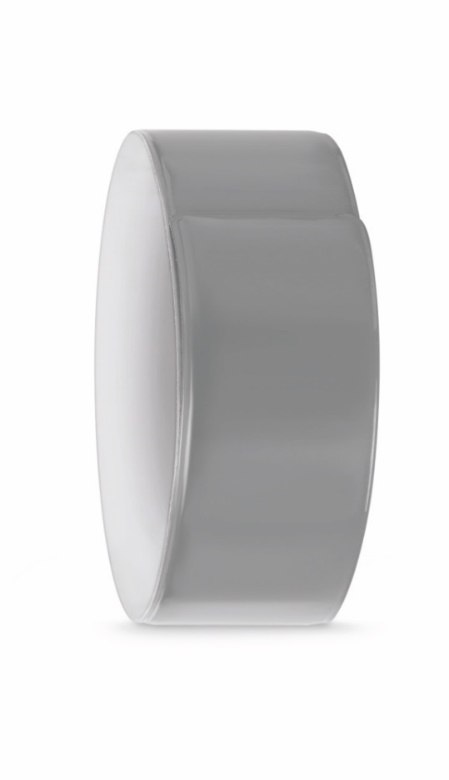 STOJAK NA TELEFON – 100 szt.Materiał wykonania: plastikWymiary: 80×28×80 mmKolor: biały, czarnyNadruk: Nadruk na produkcie. Projekt poglądowy nadruku zostanie przekazany po wybraniu oferty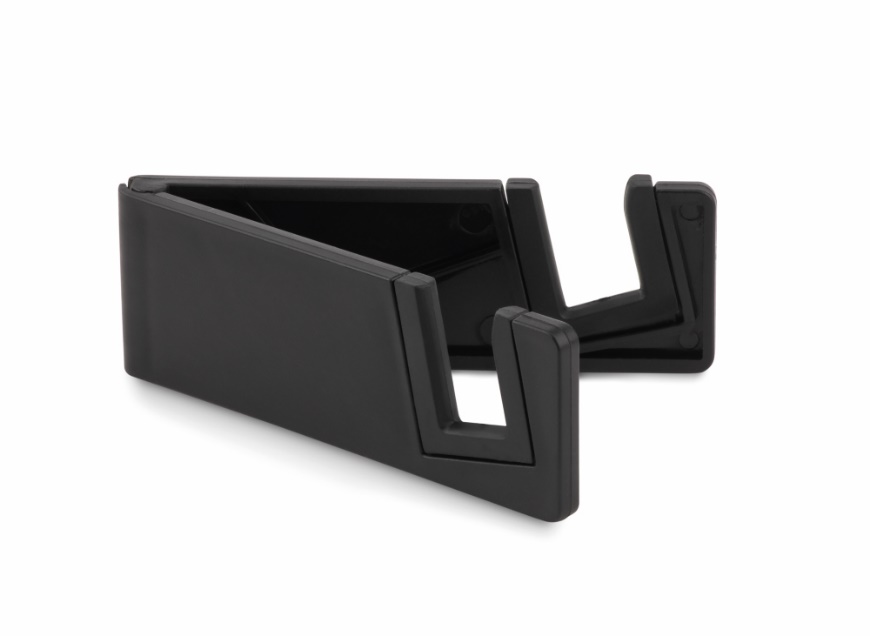 ZAWIESZKA DO BAGAŻU – 100 szt.Kolor: Kolor: różne kolory, do ustaleniaWymiary: 5,5 x 9,5 x 0,4 cmNadruk: Nadruk na produkcie. Projekt poglądowy nadruku zostanie przekazany po wybraniu oferty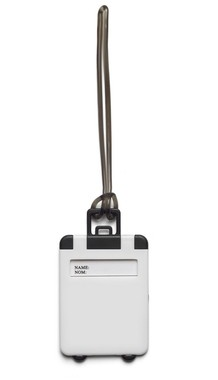 LOGO UNIWERSYTETU MEDYCZNEGO W BIAŁYMSTOKU: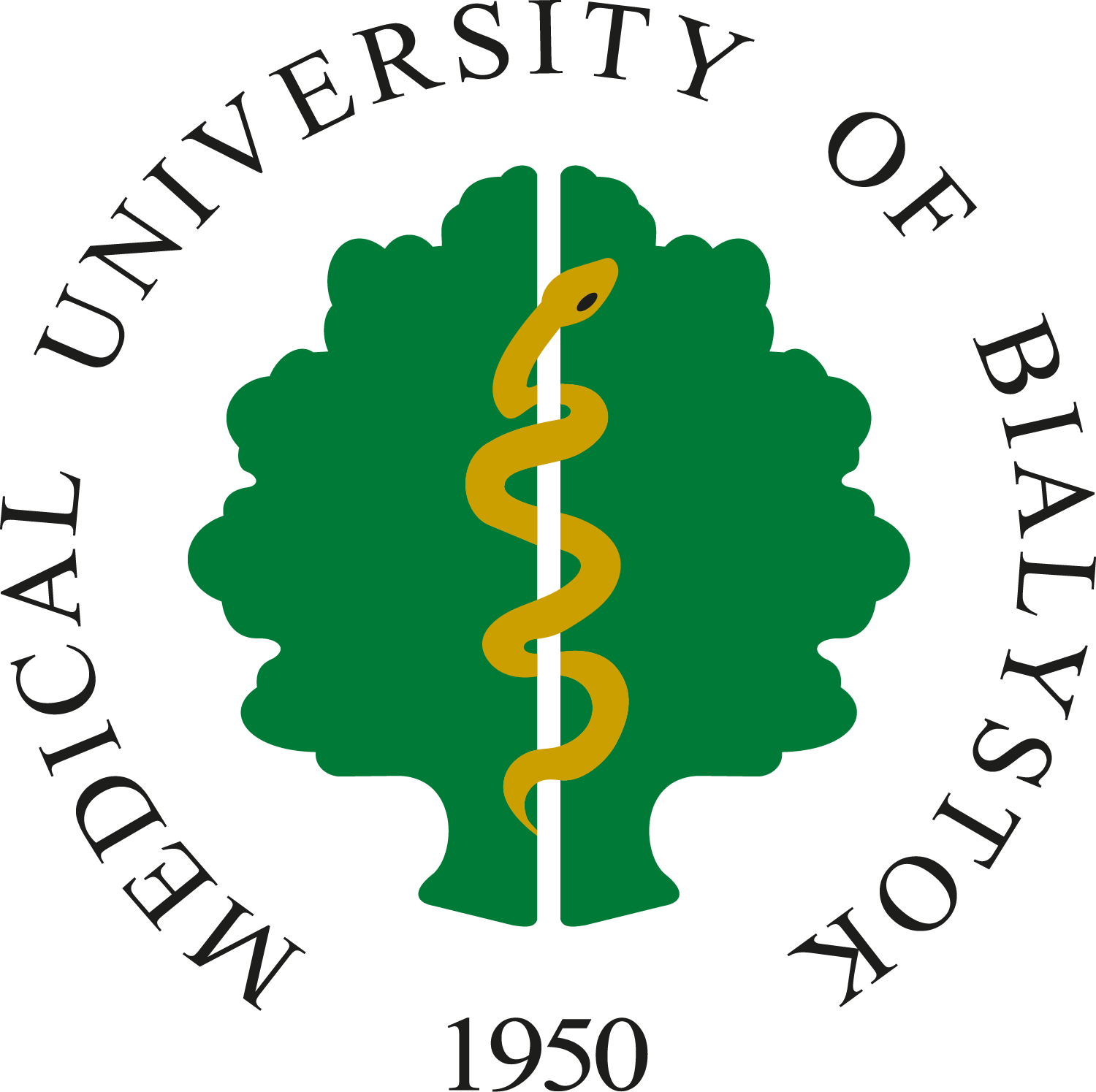 LOGOTYP: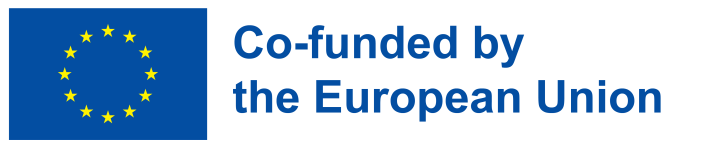 